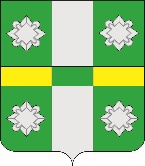 Российская ФедерацияИркутская областьУсольское районное муниципальное образованиеДумаГородского поселенияТайтурского муниципального образованияРЕШЕНИЕОт 31.03.2021г.      	                                                          	№ 142р.п. ТайтуркаОб утверждении отчета о результатах приватизации муниципального имущества Тайтурского муниципального образования за 2020 годВ соответствии с Федеральным законом от 21.12.2001г. №178-ФЗ «О приватизации государственного и муниципального имущества»,Положением «О приватизации муниципального имущества Тайтурского муниципального образования», утвержденного решением Думы городского поселения Тайтурского муниципального образования от 30.09.2015г. №147, руководствуясь ст.ст. 23, 46  Устава Тайтурского  муниципального образования, Дума городского поселения Тайтурского муниципального образованияРЕШИЛА:1. Утвердить прилагаемый отчет о результатах приватизации Тайтурского  муниципального образования за 2020 год, согласно приложения 1.          2. Секретарю Думы городского поселения Тайтурского муниципального образования (Гурьевой А.О.) направить настоящее решение главе городского поселения Тайтурского муниципального образования для опубликования в газете «НОВОСТИ» и на официальном сайте администрации городского поселения Тайтурского муниципального образования в информационно-телекоммуникационной сети «Интернет» (www.taiturka.irkmo.ru).           3. Главному специалисту администрации по муниципальному имуществу (Акудович Е.А.) в установленном порядке разместить отчёт о результатах приватизации муниципального имущества Тайтурского муниципального образования за 2020 год на официальном сайте Российской Федерации для размещения информации о проведении торгов в информационно-телекоммуникационной сети «Интернет» (www.torgi.gov.ru).4. Настоящее решение вступает в силу после дня его официального опубликования.Приложение 1Утвержденорешением Думы городского поселения Тайтурского муниципальногообразования от  №Отчет о результатах приватизации Тайтурского муниципального образования за 2020 годВ соответствии с Федеральным законом от 21.12.2001г. №178-ФЗ «О приватизации государственного и муниципального имущества», Положением «О приватизации муниципального имущества Тайтурского муниципального образования», утвержденного решением Думы городского поселения Тайтурского муниципального образования от 30.09.2015г. №147, утвержден Решением Думы городского поселения Тайтурского муниципального образования № 109 от 29.01.2020 г. прогнозный план приватизации на 2020 г.Прогнозный план приватизации состоит из двух частей: недвижимое имущество и движимое имущество.В раздел «недвижимое имущество» включены следующие объекты: - сооружение электроэнергетики, кадастровый номер 38:16:000000:1132, линия электропередач ВЛ-10кВт/0,4кВт с трансформаторной подстанцией КТП-452 П/250 10/0,4кВт.27.05.2020г. прогнозный план приватизации был дополнен следующими объектами:«Движимое имущество»:-Трактор БЕЛАРУС 82.1,год изготовления ТС – 2014, заводской номер машины (рамы) – 808174681, двигатель № 810415, цвет – синий, регистрационный знак – 38 РР 3129.- ГАЗ 3110 легковой седан, идентификационный номер ХТН311000Y0967306, номер двигателя 40620DY3063037, год изготовления ТС – 2000, цвет кузова (кабины) – белый, регистрационный  знакH 012 TX 38.- КС-35719-1-02 на шасси КамаАЗ 43253С (кран автомобильный), идентификационный номер X8935719132АН5011, номер двигателя 740.11-240 232696, год изготовления ТС – 2003, цвет кузова (кабины) – оранжевый, регистрационный знак Н 014 ТХ 38.-ГАС – САЗ – 3901 -10 (мусоровоз), идентификационный номер ХЗЕ390110С0000110. Номер двигателя Д2457ЕЗ 652984, год изготовления ТС – 2011, цвет кузова (кабины) – белый, регистрационный знак М 037 ХЕ38.После утверждения прогнозного плана приватизации была организована оценка объектов, включенных в прогнозный план.В соответствии с внесенными изменениями Федеральным законом от 01.04.2019г.№ 45-ФЗ "О внесении изменений в Федеральный закон "О приватизации государственного и муниципального имущества" в пункт 1 статьи 32.1 Федерального закона от 21.12.2001г. № 178-ФЗ "О приватизации государственного и муниципального имущества" продажа муниципального имущества способами, установленными статьями 18 - 20, 23, 24 настоящего Федерального закона, осуществляется в электронной форме с 01.06.2019г.Администрация городского поселения Тайтурского муниципального образования зарегистрирована в качестве продавца на электронной торговой площадке «РТС-тендер» и с 01.06.2019г. осуществляет имущественные торги по продаже муниципального имущества в электронной форме.Нереализованное имущество включено в прогнозный план приватизации на 2021 год.Доходы от реализации муниципального имущества за 2020г. составили 641 600 рублей.Председатель Думы городского поселения Тайтурскогомуниципального образования 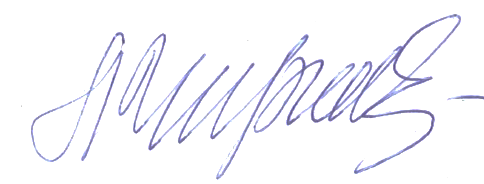  Л.А. ЧирковаИ.о. главы городского поселения Тайтурского муниципального образования                                                               Е.А. Леонова№п/пНаименование имуществаРезультат приватизации1Сооружение электроэнергетики, кадастровый номер 38:16:000000:1132, расположенное по адресу Российская Федерация, Иркутская область, Усольский район, д.Буреть, ул.ТрактоваяСогласно отчету об оценке рыночной стоимости объект оценен в 337 220 (триста тридцать семь тысяч двести двадцать) рублей.Объект был выставлен на торги путем проведения аукциона на электронной площадке «РТС-тендер»  вдекабре 2020 года, заявки принимались с 08.12.2020 года по 15.01.2021 год. В связи с отсутствием заявок аукцион признан несостоявшимся.2Трактор БЕЛАРУС 82.1,год изготовления ТС – 2014, заводской номер машины (рамы) – 808174681, двигатель № 810415, цвет – синий, регистрационный знак – 38 РР 3129Согласно отчету, об оценке рыночной стоимости объект оценен в 364 000 рублей. Объект не выставлялся на торги т.к. используется по настоящее время в коммунальной инфраструктуре.3ГАЗ 3110 легковой седан, идентификационный номер ХТН311000Y0967306, номер двигателя 40620DY3063037, год изготовления ТС – 2000, цвет кузова (кабины) – белый, регистрационный  знакH 012 TX 38Согласно отчету, об оценке рыночной стоимости объект оценен в 17 600 рублей.Объект был выставлен на торги путем проведения аукциона на электронной площадке «РТС-тендер» в декабре 2020 года, заявки принимались с          08.12.2020 года по 13.01.2021 год.Было подано 4 заявки, договор купли-продажи заключен с Кобачук Иваном Михайловичем по цене 17 600 руб.4КС-35719-1-02 на шасси КамаАЗ 43253С (кран автомобильный), идентификационный номер X8935719132АН5011, номер двигателя 740.11-240 232696, год изготовления ТС – 2003, цвет кузова (кабины) – оранжевый, регистрационный знак Н 014 ТХ 38Согласно отчету об оценке рыночной стоимости объект оценен в 520 000 рублей.Объект был выставлен на торги путем проведения аукциона на электронной площадке «РТС-тендер» в декабре 2020 года, заявки принимались с          08.12.2020 года по12.01.2021 год.Было подано 5 заявок, договор купли-продажи заключен с Кузнецовым Алексеем Викторовичем по цене 624 000 руб.5ГАС – САЗ – 3901 -10 (мусоровоз), идентификационный номер ХЗЕ390110С0000110. Номер двигателя Д2457ЕЗ 652984, год изготовления ТС – 2011, цвет кузова (кабины) – белый, регистрационный знак М 037 ХЕ38Техническое состояние автомобиля не подлежит оценке рыночной стоимости. Идет подготовка документов для списания на металлолом.Председатель Думы городского поселения Тайтурскогомуниципального образования  Л.А. ЧирковаИ.о. главы городского поселения Тайтурского муниципального образования                                                               Е.А. Леонова